２０２３年４月２７日（月）　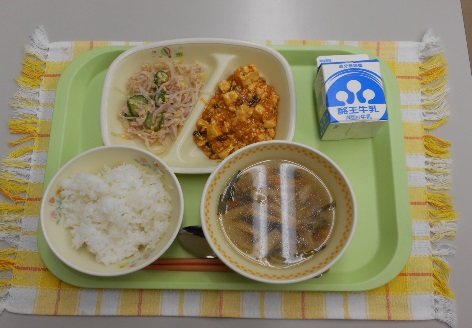 ※分量は、中学生１人分の量です。主食ごはん主菜豆腐のチリソース副菜バンサンスー汁物五目スープ牛乳材料分量（g）下処理・切り方きゅうり１０３mmスライスもやし３０ハム６半月でスライス洗いしょうゆ１．２緑豆春雨４ゆでる錦糸たまご６米酢１．８三温糖０．２４うすくちしょうゆ１．８米油２ごま油　０．６